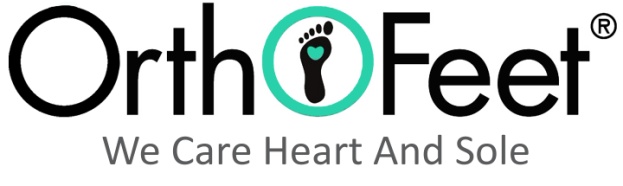 www.orthofeetonline.comwww.orthofeetonline.comwww.orthofeetonline.comwww.orthofeetonline.comwww.orthofeetonline.comwww.orthofeetonline.comwww.orthofeetonline.comwww.orthofeetonline.comwww.orthofeetonline.comwww.orthofeetonline.comwww.orthofeetonline.comwww.orthofeetonline.comwww.orthofeetonline.comwww.orthofeetonline.comwww.orthofeetonline.comwww.orthofeetonline.comwww.orthofeetonline.comwww.orthofeetonline.com152A Veterans Drive, Northvale, NJ  07647Tel:  201-767-6224  ■  800-524-2845Fax: 201-767-6748  152A Veterans Drive, Northvale, NJ  07647Tel:  201-767-6224  ■  800-524-2845Fax: 201-767-6748  152A Veterans Drive, Northvale, NJ  07647Tel:  201-767-6224  ■  800-524-2845Fax: 201-767-6748  152A Veterans Drive, Northvale, NJ  07647Tel:  201-767-6224  ■  800-524-2845Fax: 201-767-6748  152A Veterans Drive, Northvale, NJ  07647Tel:  201-767-6224  ■  800-524-2845Fax: 201-767-6748  152A Veterans Drive, Northvale, NJ  07647Tel:  201-767-6224  ■  800-524-2845Fax: 201-767-6748  152A Veterans Drive, Northvale, NJ  07647Tel:  201-767-6224  ■  800-524-2845Fax: 201-767-6748  152A Veterans Drive, Northvale, NJ  07647Tel:  201-767-6224  ■  800-524-2845Fax: 201-767-6748  152A Veterans Drive, Northvale, NJ  07647Tel:  201-767-6224  ■  800-524-2845Fax: 201-767-6748  152A Veterans Drive, Northvale, NJ  07647Tel:  201-767-6224  ■  800-524-2845Fax: 201-767-6748  152A Veterans Drive, Northvale, NJ  07647Tel:  201-767-6224  ■  800-524-2845Fax: 201-767-6748  152A Veterans Drive, Northvale, NJ  07647Tel:  201-767-6224  ■  800-524-2845Fax: 201-767-6748  152A Veterans Drive, Northvale, NJ  07647Tel:  201-767-6224  ■  800-524-2845Fax: 201-767-6748  152A Veterans Drive, Northvale, NJ  07647Tel:  201-767-6224  ■  800-524-2845Fax: 201-767-6748  152A Veterans Drive, Northvale, NJ  07647Tel:  201-767-6224  ■  800-524-2845Fax: 201-767-6748  152A Veterans Drive, Northvale, NJ  07647Tel:  201-767-6224  ■  800-524-2845Fax: 201-767-6748  152A Veterans Drive, Northvale, NJ  07647Tel:  201-767-6224  ■  800-524-2845Fax: 201-767-6748  152A Veterans Drive, Northvale, NJ  07647Tel:  201-767-6224  ■  800-524-2845Fax: 201-767-6748  152A Veterans Drive, Northvale, NJ  07647Tel:  201-767-6224  ■  800-524-2845Fax: 201-767-6748  152A Veterans Drive, Northvale, NJ  07647Tel:  201-767-6224  ■  800-524-2845Fax: 201-767-6748  BIOSOLE-GEL ORDER FORMBIOSOLE-GEL ORDER FORMBIOSOLE-GEL ORDER FORMBIOSOLE-GEL ORDER FORMBIOSOLE-GEL ORDER FORMBIOSOLE-GEL ORDER FORMBIOSOLE-GEL ORDER FORMBIOSOLE-GEL ORDER FORMBIOSOLE-GEL ORDER FORMBIOSOLE-GEL ORDER FORMBIOSOLE-GEL ORDER FORMBIOSOLE-GEL ORDER FORMBIOSOLE-GEL ORDER FORMBIOSOLE-GEL ORDER FORMBIOSOLE-GEL ORDER FORMBIOSOLE-GEL ORDER FORMBIOSOLE-GEL ORDER FORMBIOSOLE-GEL ORDER FORMBIOSOLE-GEL ORDER FORMBIOSOLE-GEL ORDER FORMBIOSOLE-GEL ORDER FORMBIOSOLE-GEL ORDER FORMBIOSOLE-GEL ORDER FORMBIOSOLE-GEL ORDER FORMBIOSOLE-GEL ORDER FORMBIOSOLE-GEL ORDER FORMBIOSOLE-GEL ORDER FORMBIOSOLE-GEL ORDER FORMBIOSOLE-GEL ORDER FORMBIOSOLE-GEL ORDER FORMBIOSOLE-GEL ORDER FORMBIOSOLE-GEL ORDER FORMBIOSOLE-GEL ORDER FORMBIOSOLE-GEL ORDER FORMBIOSOLE-GEL ORDER FORMBIOSOLE-GEL ORDER FORMBIOSOLE-GEL ORDER FORMBIOSOLE-GEL ORDER FORMDate:Date:Date:Date:P.O. #:P.O. #:P.O. #:P.O. #:Customer #: Customer #: Customer #: Customer #: Customer #: Customer #: Customer #: Contact Person:Contact Person:Contact Person:Contact Person:Contact Person:Contact Person:Contact Person:Contact Person:Bill To:Bill To:Bill To:Ship To:Ship To:Ship To:Ship To:Ship To:Ship To:AddressAddressAddressAddressAddressAddressAddressAddressAddressAddressAddressAddressAddressAddressAddressAddressAddressAddressAddressAddressAddressAddressAddressAddressCity:City:City:City:StateZip:Zip:State:State:State:Zip:Zip:Tel #: Tel #: Tel #: Tel #: Tel #: Tel #:Tel #:Tel #:Tel #:Tel #:Fax #:Fax #:Fax #:Fax #:Fax #:Fax #:Fax #:Fax #:Fax #:Fax #:Email:Email:Email:Email:Email:Visa/MasterCard:Visa/MasterCard:Visa/MasterCard:Visa/MasterCard:Visa/MasterCard:Visa/MasterCard:Visa/MasterCard:Visa/MasterCard:Visa/MasterCard:Visa/MasterCard:Exp. Date:Exp. Date:Exp. Date:Exp. Date:Exp. Date:Name On Card:Name On Card:Name On Card:Name On Card:Name On Card:Name On Card:Name On Card:Name On Card:Name On Card:SignatureSignatureSignatureSignatureSignatureSignature                THIN-LINE                THIN-LINE                THIN-LINE                THIN-LINE                THIN-LINE                THIN-LINE                THIN-LINE                THIN-LINE                THIN-LINE                THIN-LINE                THIN-LINE                THIN-LINE                THIN-LINE                THIN-LINE                THIN-LINE                THIN-LINEDRESSDRESSDRESSDRESSSPORTSPORTSPORTSPORTSPORTSPORTSPORTSPORTSPORTSPORTSPORTSOFTSOFTSOFTSOFTSOFTSOFTMENMENMENMENMENMENMENMENMENMENWOMENWOMENWOMENWOMENWOMENWOMENWOMENWOMENMENMENMENMENMENMENWOMENWOMENWOMENWOMENWOMENMENMENMENMENWOMENWOMENSIZECODECODECODECODECODECODECODEQTYQTYQTYCODECODEQTYQTYCODECODEQTYQTYCODECODECODECODECODEQTYCODECODEQTYQTYQTYCODECODEQTYQTYCODEQTY5TMM05TMM05TMM05TMM05TMM05TMM05TMM05TMW05TMW05D05D05AMM05AMM05AMM05AMM05AMM05AMW05AMW05CMM05CMM05CMW056TMM06TMM06TMM06TMM06TMM06TMM06TMM06TMW06TMW06D06D06AMM06AMM06AMM06AMM06AMM06AMW06AMW06CMM06CMM06CMW067TMM07TMM07TMM07TMM07TMM07TMM07TMM07TMW07TMW07D07D07AMM07AMM07AMM07AMM07AMM07AMW07AMW07CMM07CMM07CMW078TMM08TMM08TMM08TMM08TMM08TMM08TMM08TMW08TMW08D08D08AMM08AMM08AMM08AMM08AMM08AMW08AMW08CMM08CMM08CMW089TMM09TMM09TMM09TMM09TMM09TMM09TMM09TMW09TMW09D09D09AMM09AMM09AMM09AMM09AMM09AMW09AMW09CMM09CMM09CMW0910TMM10TMM10TMM10TMM10TMM10TMM10TMM10TMW10TMW10D10D10AMM10AMM10AMM10AMM10AMM10AMW10AMW10CMM10CMM10CMW1011TMM11TMM11TMM11TMM11TMM11TMM11TMM11TMW11TMW11AMM11AMM11AMM11AMM11AMM11AMW11AMW11CMM11CMM11CMW1112TMM12TMM12TMM12TMM12TMM12TMM12TMM12AMM12AMM12AMM12AMM12AMM12CMM12CMM1213TMM13TMM13TMM13TMM13TMM13TMM13TMM13AMM13AMM13AMM13AMM13AMM13CMM13CMM1314TMM14TMM14TMM14TMM14TMM14TMM14TMM14AMM14AMM14AMM14AMM14AMM14CMM14CMM14For men’s dress andwomen’s casual shoes.3/32” thick at the forefoot.For men’s dress andwomen’s casual shoes.3/32” thick at the forefoot.For men’s dress andwomen’s casual shoes.3/32” thick at the forefoot.For men’s dress andwomen’s casual shoes.3/32” thick at the forefoot.For men’s dress andwomen’s casual shoes.3/32” thick at the forefoot.For men’s dress andwomen’s casual shoes.3/32” thick at the forefoot.For men’s dress andwomen’s casual shoes.3/32” thick at the forefoot.For men’s dress andwomen’s casual shoes.3/32” thick at the forefoot.For men’s dress andwomen’s casual shoes.3/32” thick at the forefoot.For men’s dress andwomen’s casual shoes.3/32” thick at the forefoot.For men’s dress andwomen’s casual shoes.3/32” thick at the forefoot.For men’s dress andwomen’s casual shoes.3/32” thick at the forefoot.For men’s dress andwomen’s casual shoes.3/32” thick at the forefoot.For men’s dress andwomen’s casual shoes.3/32” thick at the forefoot.3/4" length – for Narrow shoes, pumps & high-heels.1/16” thick at the forefoot.3/4" length – for Narrow shoes, pumps & high-heels.1/16” thick at the forefoot.3/4" length – for Narrow shoes, pumps & high-heels.1/16” thick at the forefoot.3/4" length – for Narrow shoes, pumps & high-heels.1/16” thick at the forefoot.3/4" length – for Narrow shoes, pumps & high-heels.1/16” thick at the forefoot.3/4" length – for Narrow shoes, pumps & high-heels.1/16” thick at the forefoot.For shoes with removableinserts or extra room.3/16” thick at the forefoot.For shoes with removableinserts or extra room.3/16” thick at the forefoot.For shoes with removableinserts or extra room.3/16” thick at the forefoot.For shoes with removableinserts or extra room.3/16” thick at the forefoot.For shoes with removableinserts or extra room.3/16” thick at the forefoot.For shoes with removableinserts or extra room.3/16” thick at the forefoot.For shoes with removableinserts or extra room.3/16” thick at the forefoot.For shoes with removableinserts or extra room.3/16” thick at the forefoot.For shoes with removableinserts or extra room.3/16” thick at the forefoot.For shoes with removableinserts or extra room.3/16” thick at the forefoot.For shoes with removableinserts or extra room.3/16” thick at the forefoot.For diabetic, arthritic andgeriatric patients.3/16” thick at the forefoot.For diabetic, arthritic andgeriatric patients.3/16” thick at the forefoot.For diabetic, arthritic andgeriatric patients.3/16” thick at the forefoot.For diabetic, arthritic andgeriatric patients.3/16” thick at the forefoot.For diabetic, arthritic andgeriatric patients.3/16” thick at the forefoot.For diabetic, arthritic andgeriatric patients.3/16” thick at the forefoot.